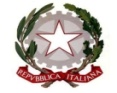 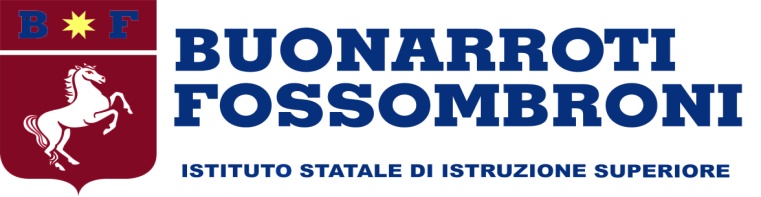  DIARIO DI BORDO INDIVIDUALEStage aziendale dell'alunn__________________________________________ENTE / AZIENDA / ASSOCIAZIONE / PROFESSIONISTA: __________________________________________firma dello studente									firma del tutor aziendale________________________________						________________________________DataOra di entrataOra di uscitaOre totaliFirma dell’alunnoFirma del tutor aziendale o del responsabileAttività a cui ha assistito o partecipatoStrumenti/attrezzature utilizzate dallo studente